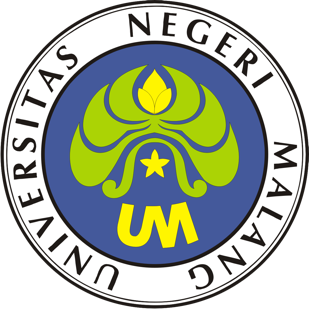 PROSEDUR OPERASIONAL BAKUPENGUSULAN PENERBITAN KARTU ASKES PASCASARJANAUNIVERSITAS NEGERI MALANG2019PROSEDUR OPERASIONAL BAKU PENYUSUNANPENGUSULAN PENERBITAN KARTU ASKES PASCASARJANAUNIVERSITAS NEGERI MALANGPROSEDUR OPERASI BAKU PENGUSULAN PENERBITAN KARTU ASKESDasar KegiatanUndang-Undang Republik Indonesia Nomor 20 Tahun 2003 Tentang Sistem Pendidikan Nasional (Lembaran Negara Republik Indonesia Tahun 2003 Nomor 78, Tambahan Lembaran Negara Republik Indonesia Nomor 4301).Undang-Undang Republik Indonesia Nomor 12 Tahun 2012 Tentang Pendidikan Tinggi (Lembaran Negara Republik Indonesia Tahun 2012 Nomor 158, Tambahan Lembaran Negara Republik Indonesia Nomor 5336).Undang-undang Nomor 5 Tahun 2014 Tentang Aparatur Sipil Negara (Lembaran Negara Republik Indonesia Tahun 2014 Nomor 6, Tambahan Lembaran Negara Republik Indonesia Nomor 5404).Peraturan Pemerintah Republik Indonesia Nomor 28 Tahun 2003 Tentang Subsidi Dan Iuran Pemerintah dalam Penyelenggaraan Asuransi Kesehatan Bagi Pegawai Negeri Sipil dan Penerima Pensiun (Lembaran Negara Republik Indonesia Tahun 2003 Nomor 62, Tambahan Lembaran Negara Republik Indonesia Nomor 4294).Peraturan Pemerintah Nomor 4 Tahun 2014 Tentang Penyelenggaraan Pendidikan Tinggi dan Pengelolaan Perguruan Tinggi (Lembaran Negara Republik Indonesia Tahun 2014 Nomor 16).Peraturan Menteri Pendidikan Nasional Republik Indonesia Nomor 53 Tahun 2008 tentang Pedoman Penyusunan Standar Pelayanan Minimum Bagi Perguruan Tinggi Negeri Yang Menerapkan Pengelolaan Keuangan Badan Layanan Umum.Peraturan Menteri Pendidikan dan Kebudayaan Republik Indonesia Nomor 30 Tahun 2012 Tentang Organisasi dan Tata Kerja Universitas Negeri Malang (Berita Negara Republik Indonesia Tahun 2012 Nomor 493).Peraturan Menteri Pendidikan dan Kebudayaan Republik Indonesia Nomor 71 Tahun 2012 Tentang Statuta Universitas Negeri Malang (Berita Negara Republik Indonesia Tahun 2012 Nomor 1136).Peraturan Menteri Pendidikan dan Kebudayaan Nomor 49 Tahun 2014 Tentang Standar Nasional Pendidikan Tinggi.Peraturan Menteri Pendidikan dan Kebudayaan Nomor 50 Tahun 2014 Tentang Sistem Penjaminan Mutu Pendidikan Tinggi (Lembaran Negera Republik Indonesia Tahun 2014 Nomor 788).Keputusan Menteri Keuangan Republik Indonesia Nomor 297/KMU.05/2008 tentang Penetapan Universitas Negeri Malang pada Departemen Pendidikan Nasional sebagai Instansi Pemerintah yang Menerapkan Pengelolaan Keuangan Badan Layanan Umum.TujuanUntuk menertibkan administrasi kepegawaianMendapatkan Kartu ASKESKegiatan Yang DilakukanAlur KerjaKODE DOKUMENUPM-PPS . A5. 0002REVISI1TANGGAL1 DESEMBER 2018Diajukan oleh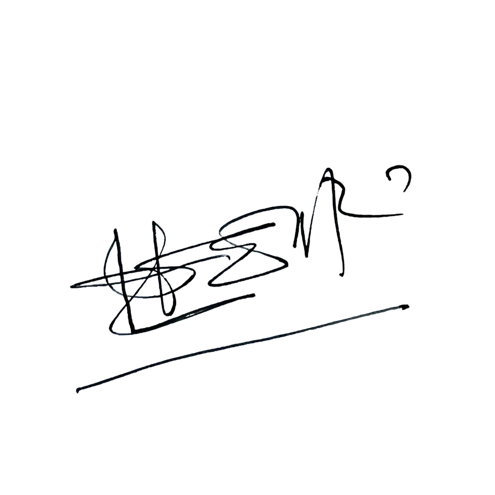 WAKIL DIREKTUR 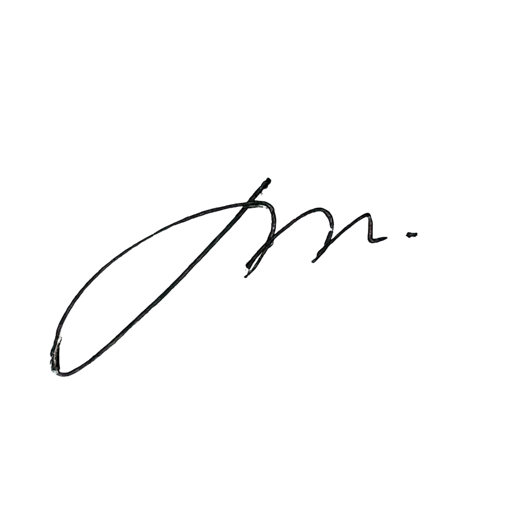 Prof. Dr. Nurul Murtadho, M.Pd NIP 196007171986011001Dikendalikan olehUnit Penjamin MutuProf. Dr. Parno, M.Si NIP  196501181990011001Disetujui oleh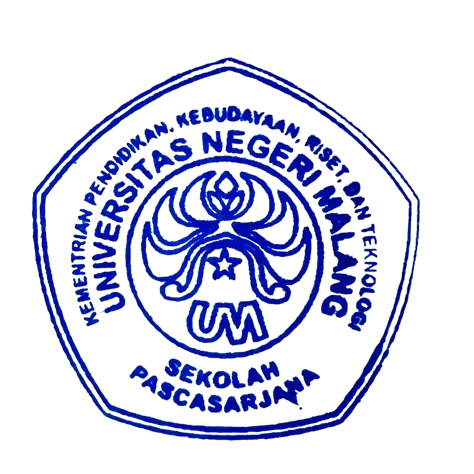 DIREKTUR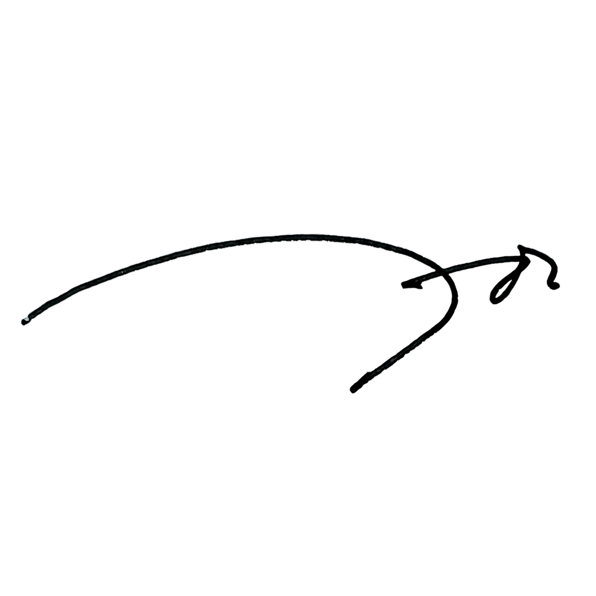 Prof. Dr. Ery Tri Djatmika Rudijanto W.W, MA, M.Si.NIP. 196106111986011001No.AktivitasPelaksanaPelaksanaPelaksanaPelaksanaWaktuOutputNo.Aktivitas1234WaktuOutput1.Menerima dan mencatat berkas usulan pembuatanKartu Asuransi Kesehatan (ASKES)Staf Kepeg15 menitBerkas usul2.Memeriksa dan meneliti kelengkapan berkas usulan pembuatan Kartu Asuransi Kesehatan (ASKES)Kasubag KK1 jamBerkas usul3.Mendistribusikan blangko pembuatan kartu ASKES kepadayang bersangkutanStaf Kepeg1 jamBlanko dari KantorASKES4.Menerima blangko pembuatan kartu ASKES yang telahdiisi beserta kelengkapannyaStaf Kepeg30 menitBlanko dari Kantor ASKES5.Membuat dan mengetik konsep surat usulan penerbitan kartu ASKESKasubag KKStaf Kepeg1 jamKonsep Surat usul6.Mengajukan pengesahan usulan penerbitan kartuASKESStaf KepegKasubag KKKabag TUWD II1 jamSurat usul7.Meminta, mengetik nomor dan tanggal Surat usulanpenerbitan kartu ASKESStaf Kepeg15 menitSurat usul8.Menggandakan dan membubuhi stempel/cap dinasStaf Kepeg1 jamSurat usul9.Mengirim Usulan penerbitan kartu ASKESStaf1 jamSurat Usul10.Mengarsipkan usulan penerbitan kartu ASKESStaf Kepeg15 menitSurat usul kartuASKES11.Menerima dan memeriksa kartu ASKES yang telah diterbitkan, serta menyampaikankepada yang bersangkutanKasubag KKStaf Kepeg1 hariKartu ASKES